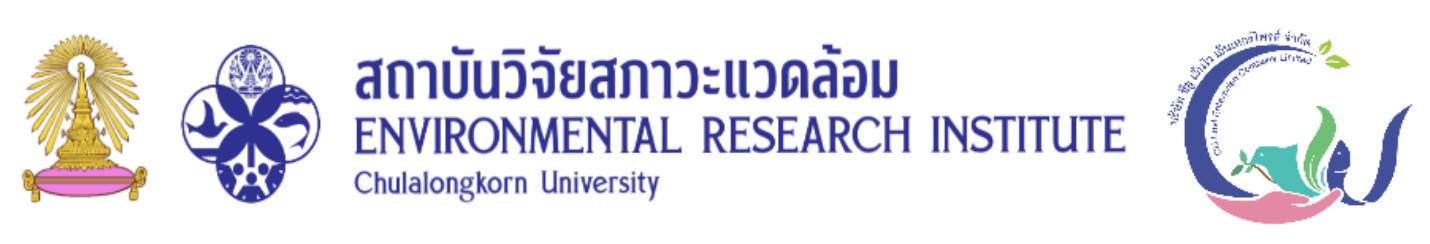 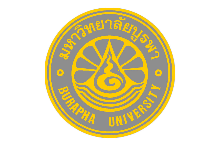 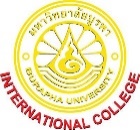 การฝึกอบรม "การเพิ่มศักยภาพของผู้มีส่วนได้เสียในการท่องเที่ยวคาร์บอนต่ำ" วันจันทร์ที่ 16 ตุลาคม 2566 เวลา 9.00 - 12.00 น.ณ วิทยาลัยนานาชาติ มหาวิทยาลัยบูรพา อ.เมืองชลบุรี จ.ชลบุรีและวันศุกร์ที่ 20 ตุลาคม 2566 เวลา 9.00 - 12.00 น.ณ ศูนย์การเรียนรู้เพาะพันธุ์ปูไข่ (ศูนย์เรียนรู้ธนาคารปูม้า) ต.บางเสร่ อ.สัตหีบ จ.ชลบุรี-------------------------------------------------------------- 12.00-13.00 น.	  	  รับประทานอาหารกลางวัน8.30 – 9.00 นลงทะเบียน9.00-10.00 น.การบรรยาย “ผลกระทบของอุตสาหกรรมท่องเที่ยวต่อสิ่งแวดล้อม”โดย ดร.ปัณฑิตา ตันวัฒนะ สถาบันวิจัยสภาวะแวดล้อม จุฬาลงกรณ์มหาวิทยาลัย  และ ผศ.ดร.กฤษฏิพัทธ์ พิชญะเดชอนันต์ วิทยาลัยนานาชาติ มหาวิทยาลัยบูรพา10.00-10.20 น.การบรรยาย “การท่องเที่ยวคาร์บอนต่ำและกรณีศึกษา: จังหวัดน่าน”
โดย ดร.ปัณฑิตา ตันวัฒนะ สถาบันวิจัยสภาวะแวดล้อม จุฬาลงกรณ์มหาวิทยาลัย 10.20-10.40 น. รับประทานอาหารว่าง10.40-11.00 น.การบรรยาย “แนวทางการจัดการการท่องเที่ยวคาร์บอนต่ำ”
โดย ดร.ณัฐพงศ์ ตันติวิวัฒนพันธ์ และดร.กิตติวุฒิ เฉลยถ้อย สถาบันวิจัยสภาวะแวดล้อม จุฬาลงกรณ์มหาวิทยาลัย11.00-11.30 น.การบรรยาย “แนวทางการประเมินคาร์บอนฟุตพริ้นท์เบื้องต้น”
โดย ดร.ณัฐพงศ์ ตันติวิวัฒนพันธ์ และดร.กิตติวุฒิ เฉลยถ้อย สถาบันวิจัยสภาวะแวดล้อม จุฬาลงกรณ์มหาวิทยาลัย11.30-12.00 น.การพูดคุยซักถามและแบ่งปันประสบการณ์ในการดำเนินงานด้านสิ่งแวดล้อม